ISTITUTO COMPRENSIVO STATALE “PERUGIA 12”                              Via Cestellini, 3 – 06135 Ponte San Giovanni (Perugia)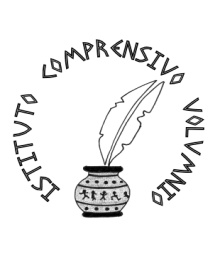 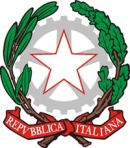                      C.F. 94127320540 - COD. MEC. PGIC840009                        Tel. centralino 075 395539 – 075393320 – fax 075 393906                      E mail: PGIC840009@istruzione.it – PEC: PGIC840009@PEC.ISTRUZIONE.ITSito: www.istitutocomprensivoperugia12.edu.itREPORT SETTIMANALE ATTIVITA’ DIDATTICA A DISTANZA(modello A)
Docente: ______________________________Scuola: InfanziaPrimariaSecondaria di Primo GradoClasse_________
N. Alunni______________ di cui alunni con BES____________Strumenti e metodologie alternative per alunni non connessi__________________________________________________________________________________________________________________________________________________________________________________________________________________________________________________________________Note/Suggerimenti e difficoltà riscontrate
________________________________________________________________________________________________________________________________________________________________________________________________________________________________________________Il docenteDataAttività svolte/
Argomento AssegnatoAlunni presentiAlunni AssentiMetodologieStrumenti/
Data di consegnaAltro